«В регистр»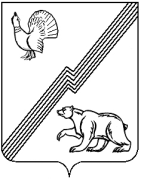 АДМИНИСТРАЦИЯ ГОРОДА ЮГОРСКАХанты-Мансийского автономного округа – ЮгрыПОСТАНОВЛЕНИЕот 26 октября 2011                                                                                                  № 2353
О создании межведомственной санитарно-противоэпидемической комиссииРуководствуясь постановлением Правительства Ханты-Мансийского автономного округа-Югры от 19.09.2002 № 516-п «О создании межведомственной санитарно-противоэпидемической комиссии» (с изменениями), для обеспечения согласованных действий на территории города Югорска администрации города Югорска, органов государственной власти, организаций и учреждений в решении задач, направленных на предупреждение (профилактику) массовых инфекционных заболеваний, пищевых интоксикаций инфекционной и неинфекционной этиологии, организации карантинных мероприятий при угрозе возникновения особо опасных инфекций и обеспечения санитарно-эпидемиологического благополучия населения города Югорска:1. Создать межведомственную санитарно-противоэпидемическую комиссию при администрации города Югорска.2. Утвердить Положение о межведомственной санитарно-противоэпидемической комиссии при  администрации города Югорска и ее состав (приложение 1,2).3. Постановление администрации города Югорска от 17.06.2011 № 1282 «О создании межведомственной санитарно-противоэпидемической комиссии» признать утратившим силу.4. Опубликовать настоящее постановление в газете «Югорский вестник» и разместить на официальном сайте администрации города Югорска.5. Настоящее постановление вступает в силу после его официального опубликования в газете «Югорский вестник».6. Контроль за выполнением постановления возложить на заместителя главы администрации города Югорска Т.И Долгодворову.Глава администрации города Югорска                                                                                                                  М.И. БодакПриложение 1к постановлениюадминистрации города Югорскаот 26 октября 2011 № 2353Положениео межведомственной санитарно-противоэпидемическая комиссии при администрации города ЮгорскаОбщие положенияМежведомственная санитарно-противоэпидемическая комиссия при администрации города Югорска (далее - Комиссия) является органом, обеспечивающим согласованные действия администрации города Югорска, организаций и учреждений в решении задач по предупреждению, локализации и ликвидации массовых инфекционных заболеваний, пищевых интоксикаций инфекционной и неинфекционной этиологии, организации карантинных мероприятий при угрозе возникновения особо опасных инфекций на территории города Югорска и обеспечению санитарно-эпидемиологического благополучия населения города Югорска.В своей деятельности Комиссия руководствуется Конституцией Российской Федерации, федеральными законами, указами и распоряжениями Президента Российской Федерации, постановлениями и распоряжениями Правительства Российской Федерации, нормативными правовыми актами Ханты – Мансийского автономного округа - Югры, Уставом города Югорска, правовыми актами органов местного самоуправления города Югорска, а также настоящим Положением.Основные направления деятельности КомиссииРазработка мер по обеспечению санитарно-эпидемиологического благополучия населения на территории автономного округа и профилактике массовых заболеваний и отравлений.Рассмотрение и решение  вопросов координации деятельности органов и структурных подразделений администрации города Югорска, предприятий, организаций и учреждений независимо от их организационно-правовых форм, должностных лиц и граждан в области профилактики массовых заболеваний и отравлений населения и обеспечения санитарно-эпидемиологического благополучия, а также по вопросам выполнения санитарного законодательства.Организация проведения комплексных экспертиз городских целевых программ и проектов по вопросам профилактики массовых заболеваний и отравлений населения и обеспечения санитарно-эпидемиологического благополучия.Подготовка и внесение в установленном порядке предложений по совершенствованию нормативных правовых актов по предупреждению массовых заболеваний и обеспечению санитарно-эпидемиологического благополучия населения.Функции Комиссии3.1.	Участвует в выработке и реализации мероприятий в области санитарно-эпидемиологического благополучия населения города.3.2.	Организует оперативное рассмотрение вопросов, связанных с возникновением на территории города санитарно-эпидемиологического неблагополучия, массовых заболеваний и отравлений среди населения и их предупреждением.3.3.	Разрабатывает и организует в пределах компетенции осуществление комплексных мероприятий, обеспечивающих локализацию очагов массовых заболеваний среди населения, улучшение санитарно-эпидемиологической обстановки  и контролирует их выполнение.3.4.	В установленном порядке вносит предложения о вводе и отмене на территории города ограничительных мероприятий (карантинов) и других особых условий и режима проживания населения и ведения хозяйственной деятельности, направленных на предотвращение распространения и ликвидацию массовых заболеваний и отравлений населения, очагов особо опасных инфекционных болезней человека и обеспечение санитарно-эпидемиологического благополучия.3.5.	Подготавливает рекомендации по решению проблем профилактики массовых заболеваний и отравлений населения и обеспечению санитарно-эпидемиологического благополучия.3.6.	В пределах своей компетенции рассматривает и оценивает состояние санитарно-эпидемиологической обстановки в городе  и прогнозы ее изменения, а также выполнения санитарного законодательства Российской Федерации.3.7.	Реализует меры по своевременному информированию населения города об инфекционных заболеваниях и массовых неинфекционных заболеваниях (отравлениях), состоянии среды обитания и проводимых санитарно-противоэпидемических (профилактических) мероприятиях.3.8.	Решает в пределах своей компетенции другие вопросы в области обеспечения санитарно-эпидемиологического благополучия населения города.Права КомиссииКомиссия имеет право:4.1. Получать в установленном порядке от исполнительных  органов государственной власти и органов местного самоуправления информацию о случаях массовых заболеваний и отравлений населения, неудовлетворительной санитарно-эпидемиологической обстановке, нарушениях санитарного законодательства и принимаемых мерах по предупреждению распространения заболеваний и отравлений и обеспечению безопасных для здоровья человека условий среды его обитания.4.2. Заслушивать на своих заседаниях должностных лиц, представителей исполнительных органов государственной власти и органов местного самоуправления, руководителей предприятий, организаций, учреждений независимо от их организационно-правых форм по реализации мер, направленных на профилактику массовых заболеваний и отравлений населения и обеспечение санитарно-эпидемиологического благополучия, а также по выполнению решений Комиссии, принятых в соответствии с ее компетенцией.4.3. Ставить в установленном порядке перед соответствующими органами вопрос об отстранении от работы, привлечении к дисциплинарной, административной и уголовной ответственности должностных лиц, по вине которых допущены случаи массовых заболеваний и отравлений населения, не обеспечивается санитарно-эпидемиологическое благополучие и не выполняется санитарное законодательство.Организация деятельности Комиссии5.1.	Комиссию возглавляет председатель, который осуществляет общее руководство деятельностью комиссии. Председатель и заместитель председателя Комиссии несут персональную ответственность за выполнение возложенных на нее задач. В отсутствие председателя Комиссии его функции выполняет заместитель председателя Комиссии.5.2.	Члены Комиссии принимают личное участие в ее работе с правом замены.5.3.	Заседания Комиссии проводятся по мере необходимости, но не реже 1 раза в полугодие.5.4.	В заседаниях Комиссии могут участвовать с правом совещательного голоса представители соответствующих заинтересованных органов государственной власти и органов местного самоуправления, организаций и учреждений. Члены Комиссии при обсуждении и голосовании обладают равными правами. В случае равенства голосов право решающего голоса принадлежит председательствующему на заседании.5.5.	Решение Комиссии считается принятым, если на заседании присутствовало более половины членов Комиссии от списочного состава и за него проголосовало простое большинство  из числа присутствующих.5.6.	Решение Комиссии оформляется в виде протокола, подписывается председателем Комиссии или его заместителем, председательствующим на заседании, и секретарем Комиссии. Решения доводятся до сведения заинтересованных органов государственной власти и местного самоуправления, предприятий, организаций, учреждений, должностных лиц и граждан в виде соответствующих выписок.По вопросам, требующим принятия решения администрацией или Думой города Югорска, Комиссия вносит соответствующие предложения в установленном порядке. 5.7.	Обеспечение присутствия граждан (физических лиц), в том числе представителей организаций (юридических лиц), общественных объединений, государственных органов и органов местного самоуправления, на заседаниях Комиссии  осуществляется в соответствии с Порядком обеспечения присутствия граждан (физических лиц), в том числе представителей организаций (юридических лиц), общественных объединений, государственных органов и органов местного самоуправления, на заседаниях коллегиальных органов администрации города Югорска, утвержденным постановлением администрации города Югорска.Приложение 2к постановлениюадминистрации города Югорскаот 26 октября 2011 № 2353Состав межведомственной санитарно-противоэпидемической комиссии при администрации города ЮгорскаЗаместитель главы администрации города Югорска, курирующий вопросы в сфере здравоохранения,  председатель КомиссииГлавный государственный санитарный врач по городу Югорску и Советскому району, начальник территориального отдела управления Роспотребнадзора по Ханты — Мансийскому автономному округу — Югре в городе Югорске и Советском районе, заместитель председателя Комиссии (по согласованию)Главный специалист – эксперт территориального отдела управления Роспотребнадзора в городе Югорске и Советском районе, секретарь Комиссии (по согласованию)Директор  департамента финансов  администрации города ЮгорскаНачальник отдела по здравоохранению и социальным вопросам администрации города ЮгорскаГлавный врач муниципального лечебно-профилактического  учреждения «Центральная городская больница города Югорска»Главный врач филиала федерального бюджетного учреждения «Центр гигиены и эпидемиологии в Советском районе и городе Югорске» (по согласованию)Начальник  отдела Министерства  внутренних дел России по городу Югорску (по согласованию)Начальник филиала бюджетного учреждения Ханты — Мансийского автономного округа — Югры «Ветеринарный центр» Советский районный ветеринарный центр (по согласованию)Начальник управления образования администрации города ЮгорскаЗаместитель начальника отдела по гражданской обороне и чрезвычайным ситуациям, транспорту и связи администрации города ЮгорскаНачальник Советского гарнизона пожарной охраны (по согласованию)Начальник медицинской службы ООО «Газпром трансгаз Югорск» (по согласованию)